 АДМИНИСТРАЦИЯ                                             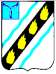 СОВЕТСКОГО МУНИЦИПАЛЬНОГО  РАЙОНА              САРАТОВСКОЙ ОБЛАСТИ	 ПО С Т А Н О В Л Е Н И Е	 от  28.11.2013  №  1563 р.п. Степное Об утверждении муниципальной программы  «Устойчивое развитие сельских территорий Советского  муниципального района на 2014-2017 годы и на период до 2020 года»   соответствии  с  Федеральным  законом  Российской  Федерации  от 06.10.2003  №  131-ФЗ  «Об  общих  принципах  организации  местного самоуправления  в  Российской  Федерации»,  постановлением  Правительства Российской  Федерации  от  15.07.2013  №  598  «О  федеральной  целевой программе «Устойчивое развитие сельских территорий на 2014-2017 годы и на период до 2020 года»», Концепцией устойчивого развития сельских территорий РФ  на  период  до  2020  года,  утвержденной  распоряжением  Правительства Российской Федерации от 30.11.2010 № 2136-р, подпрограммой «Устойчивое развитие  сельских  территорий  Саратовской  области  на  2014-2020  годы», утвержденной  постановлением  Правительства  Саратовской  области  от 07.09.2012 № 544-П, и руководствуясь Уставом Советского муниципального района, администрация Советского муниципального района ПОСТАНОВЛЯЕТ: 1.Утвердить муниципальную программу «Устойчивое развитие сельских территорий Советского муниципального района на 2014-2017 годы и на период до 2020 года» согласно приложению.  Настоящее постановление вступает в силу со дня его официального опубликования (обнародования).  Глава администрации Советского муниципального района                                                                    С.В. Пименов Касимова И.В. 5-00-37  Приложение к постановлению          администрации Советского               муниципального района от 28.11.2013 № 1563  МУНИЦИПАЛЬНАЯ ПРОГРАММА  «УСТОЙЧИВОЕ РАЗВИТИЕ СЕЛЬСКИХ ТЕРРИТОРИЙ  СОВЕТСКОГО МУНИЦИПАЛЬНОГО РАЙОНА НА 2014-2017 ГОДЫ   НА ПЕРИОД ДО 2020 ГОДА»2013г.  Паспорт муниципальной программы «Устойчивое развитие сельских  территорий Советского муниципального района  на 2014-2017 годы и на период до 2020 года» Наименование Программы Основание для разработки Программы Заказчик Программы Разработчик Программы Цели и задачи Программы Важнейшие целевые индикаторы  Сроки и этапы реализации 	муниципальная  программа  «Устойчивое  развитие сельских территорий Советского муниципального района на 2014-2017 годы и на период до 2020 года» (далее – Программа).  Федеральной закон от 06.10.2003 № 131-ФЗ «Об общих принципах  организации  местного  самоуправления  в Российской  Федерации»,  постановление  Правительства Российской  Федерации  от  15.07.2013  №  598  «О федеральной  целевой  программе  «Устойчивое  развитие сельских территорий на 2014-2017 годы и на период до 2020 года»»,  распоряжение  Правительства  Российской Федерации  от  30.11.2010  №  2136-р  «Об  утверждении Концепции устойчивого развития сельских территорий РФ на  период  до  2020  года»,  подпрограмма  «Устойчивое развитие  сельских  территорий  Саратовской  области  на 2014-2020  годы»,  утвержденная  постановлением Правительства Саратовской области от 07.09.2012 № 544-П    администрация  Советского  муниципального  района Саратовской  области  и  администрации  муниципальных образований  Советского  муниципального  района  (по согласованию).   отдел  промышленности,  теплоэнергетического комплекса,  капитального  строительства  и  архитектуры администрации Советского муниципального района.   создание  комфортных  условий  жизнедеятельности  в сельской  местности,  стимулирующих  развитие агропромышленного  комплекса муниципального района;   повышение  уровня  обустройства  населенных  пунктов, расположенных  в  сельской  местности,  объектами социальной и инженерной инфраструктуры;  удовлетворение потребностей сельского населения, в том числе  молодых  семей  и  молодых  специалистов,  в благоустроенном жилье;   создание  молодому  поколению  условий для  здорового образа жизни на селе.  ввод в действие локальных водопроводов; ввод (приобретение) жилья; ввод в действие плоскостных спортивных сооружений; ввод в действие фельдшерско-акушерских пунктов. 2014-2020 гг.  ХАРАКТЕРИСТИКА ПРОБЛЕМЫ И ОБОСНОВАНИЕ НЕОБХОДИМОСТИ РЕШЕНИЯ ЕЕ ПРОГРАММНЫМИ МЕТОДАМИ Большинство  сельских  населенных  пунктов  района  характеризуется бытовой неустроенностью. Низкая оплата труда, а также отсутствие рабочих мест при недостаточном уровне оказания социальных услуг, необеспеченность жильем создают для населения, особенно для молодежи, непривлекательность проживания в сельской местности. Из-за отсутствия достойного заработка  на селе трудоспособное население среднего возраста вынуждено искать работу за пределами  района.  Молодежь  уезжает  в  города  на  постоянное  место жительства.  Причиной  сложившейся  в  течение  нескольких  десятилетий неблагоприятной  ситуации  в  развитии  села  являются  остаточный  принцип финансирования  развития  социальной  и  инженерной  инфраструктуры  в сельской  местности,  преобладание  дотационности  бюджетов  сельских поселений, высокий уровень затратности развития сельских территорий.   результате  на  селе  сложилась  неблагоприятная  демографическая ситуация,  преобладает  низкий  уровень  развития  инженерной  и  социальной инфраструктуры. Совокупность указанных факторов пагубно отражаются на перспективах оздоровления сельской экономики.  Таким  образом,  целесообразность  разработки  Программы  обусловлена необходимостью:                                                                                                                         поддержки  развития  социальной  сферы  и  инженерного  обустройства населенных пунктов сельских поселений;  создания условий здорового образа жизни для молодого поколения; развития несельскохозяйственных видов деятельности в сельской местности, расширения  рынка  труда,  развития  процессов  самоуправления  в  целях активизации человеческого потенциала.  2.ОСНОВНЫЕ ЦЕЛИ И ЗАДАЧИ ПРОГРАММЫ, СРОКИ И ЭТАПЫ РЕАЛИЗАЦИИ Целями и задачами Программы являются:   создание  комфортных  условий  жизнедеятельности  в  сельской  местности, способствующих  повышению  инвестиционной  активности  в агропромышленном комплексе Советского муниципального района;   повышение  уровня  обустройства  населенных  пунктов,  расположенных  в сельской местности, объектами социальной и инженерной инфраструктуры;   удовлетворение  потребностей  сельского  населения,  в  том  числе  молодых семей и молодых специалистов, в благоустроенном жилье;  создание молодому поколению условий для здорового образа жизни на селе. Срок реализации мероприятий Программы – 2014-2020 гг. 3.РЕСУРСНОЕ ОБЕСПЕЧЕНИЕ ПРОГРАММЫ Финансирование реализуемых мероприятий Программы осуществляется за счет  средств  федерального,  областного  бюджетов,  а  также  за  счет  средств местных бюджетов муниципальных образований Советского муниципального района и бюджета Советского муниципального района.   Общий объем финансового обеспечения Программы составит 148244,152 тыс. рублей (прогнозно), в т.ч.:  федеральный бюджет: 42094,803 тыс. руб., в т.ч.:2014 год – 16356,88 тыс.руб.; 2015 год – 6907,393 тыс.руб.; 2016 год – 3787,53 тыс.руб.; 2017 год – 4273,0 тыс. руб.; 2018 год   - 5246,0 тыс. руб.; 2019 год – 3758,0 тыс. руб.; 2020 год – 1766,0 тыс. руб.  областной бюджет – 66110,539 тыс. руб., в т.ч.:2014 год – 32401,29 тыс.руб.; 2015 год – 8610,524 тыс.руб.; 2016 год – 5050,17 тыс.руб.; 2017 год – 5690,0 тыс. руб.; 2018 год   - 6994,0 тыс. руб.; 2019 год – 5010,0 тыс. руб.; 2020 год – 2354,0тыс. руб.  бюджет муниципальных образований – 22716,065 тыс.руб., в т.ч: 2014 год – 11916,06 тыс.руб.; 2015 год – 4500,0 тыс.руб.; 2016 год – 1800,0 тыс.руб.; 2017 год – 1800,0 тыс. руб.; 2018 год   - 2400,0 тыс. руб.; 2019 год – 300,0 тыс. руб.  бюджет муниципального района – 1500,0 тыс.руб.. в т.ч.: 2019 год – 1500,0 тыс.руб. Направляемые  денежные  средства  могут  использоваться  только  на проведение мероприятий, указанных в приложении к настоящей Программе.  ОРГАНИЗАЦИЯ УПРАВЛЕНИЯ РЕАЛИЗАЦИЕЙ ПРОГРАММЫ  КОНТРОЛЬ ЗА ХОДОМ ЕЕ ВЫПОЛНЕНИЯОрганизация  и  контроль  реализации  мероприятий  Программы осуществляется  в  соответствии  с  Федеральным  законодательством, нормативно-правовыми актами органов власти Саратовской области и актами органов местного самоуправления Советского муниципального района. Мониторинг  реализации  Программы  осуществляется  отделом промышленности,  теплоэнергетического  комплекса,  капитального строительства  и  архитектуры  администрации  Советского  муниципального района.  Исполнителями  основных  мероприятий  Программы  являются администрации  муниципальных  образований  Советского  муниципального района  и  администрация  Советского  муниципального  района  (отдел промышленности, ТЭК, капитального строительства и архитектуры).  СИСТЕМА (ПЕРЕЧЕНЬ) ПРОГРАММНЫХ МЕРОПРИЯТИЙ  Система  программных  мероприятий  предусматривает  мероприятия, направленные  на  реализацию  поставленных  целей  и  задач  (согласно приложению). Для  успешного  осуществления  намеченных  программных  мероприятий необходимо осуществлять финансирование объектов в соответствии с целевым назначением через заказчиков Программы.  ПРОГНОЗ ОЖИДАЕМЫХ СОЦИАЛЬНО-ЭКОНОМИЧЕСКИХ, ЭКОЛОГИЧЕСКИХ РЕЗУЛЬТАТОВ РЕАЛИЗАЦИИ ПРОГРАММЫ  Ожидаемые конечные результаты реализации Программы:  повышение уровня обеспеченности сельского населения питьевой водой из водопроводной сети;  обеспечение жильем граждан, молодых семей и молодых специалистов; улучшение качества предоставления медицинских услуг; развитие спорта на селе.Верно: Начальник отдела  делопроизводства и контроля                                                          Н.В. Черникова  Приложение к муниципальной программе  «Устойчивое развитие сельских территорий Советского муниципального района на 2014-2017 годы и на период до 2020 года» Перечень мероприятий муниципальной программы  «Устойчивое развитие сельских территорий Советского муниципального  района на 2014-2017 годы и на период до 2020 года» 	Мероприятия по Источники 	Всего 	Объем финансирования по годам (тыс.руб.) 	Ответственный (тыс.руб.) мероприятий 1.Развитие водоснабжения в сельской местности   Реконструкция водоводов в	Средства Администрация бюджета 	4875,476 	0,0 	400,0 	0,0  3200,0  400,0  0,0 Средства бюджета 	22 188,69  	3656,607 	0,0 Советского МО 	300,0 	0,0  2400,0  300,0  0,0 Средства бюджета 	0,0 	0,0 Советского МР 	0,0 	0,0 	0,0 	0,0 	0,0   Реконструкция водоводов в	Средства Администрация Советского МР 0,0 0,0 0,0 0,0 0,0 0,0 0,0   РеконструкцияСредства Администрация Советского МР 	0,0 	0,0 	0,0 	0,0 	0,0 	0,0 	0,0   Реконструкция водовода в	Средства Администрация Розовое Розовского МО федерального бюджета  Средства областного бюджета 11 364,86 Средства бюджета Розовского МО Средства бюджета 3409,458 0,0 4545,944 0,0 3409,458 0,0 0,0 0,0 0,0 0,0 0,0 0,0 0,0 0,0 0,0 0,0 0,0 0,0 0,0 0,0 0,0 Розовского МО (по согласованию) Советского МР 	0,0 	0,0 	0,0 	0,0 	0,0 	0,0 	0,0   Реконструкция водовода в	Средства Администрация Советского МР 	0,0 	0,0 	0,0 	0,0 	0,0 	0,0 	0,0   Реконструкция водовода в	Средства Администрация Итого по разделу № 1, в т.ч.: 81453,55   46053,55   14400,0  6000,0  6000,0  8000,0  1000,0  0,0 Средства федерального бюджета	 24616,065 13816,06 4500,0 5 1800,0  1800  2400,0  300,0  0,0 Средства областного бюджета	34121,42    20321,42  5400,0  	2400 	2400  3200,0  400,0  0,0 Средства бюджетов муниципальных образований 22716,065 11916,06 4500,0 5 1800,0  1800  2400,0  300,0  0,0 Средства бюджета Советского муниципального района 0,0 0,0 0,0 0,0 0,0 0,0 0,0 0,0 2.Улучшение жилищных условий граждан   Строительство	Средства Администрация   СтроительствоСредства Администрация Средства бюджета 21 114,0 0,0 0,0 0,0 0,0 источники 	745,0 	745,0 	745,0 	745,0  1118,0  1118,0  1118,0 Культурском МО бюджета  Средства областного 12 440,0 420,0 420,0 420,0 864,0  864,0  420,0  324,0 (по согласованию) бюджета 560,0 560,0 560,0  1152,0  1152,0  560,0  432,0  Средства бюджета источники 	420,0 	420,0 	420,0 	864,0  864,0  420,0  324,0 Золотостепском МО бюджета  Средства областного 420,0 420,0 420,0 864,0  864,0  420,0  324,0 МО (по согласованию) источники 	420,0 	420,0 	420,0 	864,0  864,0  420,0  324,0   Строительство	Средства Администрация   Строительство	Средства Администрация Итого по разделу № 2, в т.ч.:  52735,175   7950,072   8025,31   6625,793  8236,0  9486,0  6526,0  5886,0 Средства федерального бюджета	 	15822,753  2384,822  2407,393  1987,538  2473,0  2846,0  1958,0  1766,0 Средства областного бюджета	21089,669   3180,428   3210,524  	2650,717  3290,0  3794,0  2610,0  2354,0 Средства бюджетов муниципальных образований 	0,0 	0,0 	0,0 	0,0 	0,0 	0,0 	0,0 	0,0 Средства бюджета Советского муниципального района 	0,0 	0,0 	0,0 	0,0 	0,0 	0,0 	0,0 	0,0 Внебюджетные источники 15822,753  2384,822  2407,393 1987,538  2473,0  2846,0  1958,0  1766,0 3.Развитие сети плоскостных спортивных сооружений в сельской местности   Строительство плоскостных	Средства Администрация Итого по разделу № 3, в т.ч.: 390,0  117,0 0,0 0,0 0,0 0,0 0,0 0,0 Средства бюджетов муниципальных образований 0,0 0,0 0,0 0,0 0,0 0,0 0,0 0,0 Средства бюджета Советского муниципального района 0,0 0,0 0,0 0,0 0,0 0,0 0,0 0,0 4.Строительство фельдшерско-акушерских пунктов    Строительство ФАПа вСредства 1500,0  0,0 Администрация Культурском МО федерального бюджета  Средства областного бюджета Средства бюджета 5000,0 Культурского МО Средства бюджета Советского МР 0,0 0,0 0,0 0,0 0,0 0,0 0,0 0,0 0,0 0,0 0,0 0,0 0,0 0,0 0,0 0,0 0,0 0,0 2000,0  0,0 0,0 0,0  0,0 0,0 1500,0  0,0 Советского МР   Строительство ФАПа вСредства 0,0  0,0 с.Золотая Степь федерального бюджета  0,0 0,0 0,0 0,0 0,0 Средства областного 	8782,450 	0,0 	0,0 	0,0 	0,0 	0,0  0,0 бюджета 	8782,450 Итого по разделу № 4, в т.ч.: 	13782,45   8782,450  	0,0  	0,0  	0,0  	0,0   5000,0   0,0  Средства федерального бюджета	1500,0 	0,0 	0,0 	0,0 	0,0 	0,0  1500,0  0,0 Средства областного бюджета	10782,45  8782,450 	 0,0 	 0,0 	 0,0 	 0,0 	2000,0 	0,0 Средства бюджетов муниципальных образований 	0,0 	0,0 	0,0 	0,0 	0,0 	0,0 	0,0 	0,0 Средства бюджета Советского муниципального района 1500,0 0,0 0,0 0,0 0,0 0,0 0,0  1500,0 Итого по Программе, в т.ч.: 148244,152 63059,05  22425,31  12625,79  14506  17486  12526  5886,0 Средства бюджетов муниципальных образований 22716,065  11916,06 0 4500 1800 1800  2400  300,0 Средства бюджета Советского муниципального района 1500,0 0,0 0,0 0,0 0,0 0,0 0,0  1500,0 Внебюджетные источники 15822,753  2384,822  2407,393  1987,538  2473,0  2846,0  1958 1766  Верно: Начальник отдела  делопроизводства и контроля                                                                                                                                              Н.В. Черникова	   Программы Основные мероприятия Программы (перечень подпрограмм) - реконструкция водоводов; - улучшение жилищных условий граждан, молодых семей, специалистов, проживающих на селе; - сооружение плоскостных спортивных сооружений; - строительство ФАПа. Исполнители Программы, ответственный исполнитель - администрации муниципальных образований Советского муниципального  района,  администрация  Советского муниципального  района  (отдел  промышленности,  ТЭК, капитального строительства и архитектуры).  Объемы и источники финансирования  Программы -  общий  объем  финансового  обеспечения  Программы составит 148 244,152 тыс. рублей (прогнозно), в т.ч.: - федеральный бюджет: 42094,803 тыс. руб., в т.ч.: 2014 год – 16356,88 тыс.руб.; 2015 год – 6907,393 тыс.руб.; 2016 год – 3787,53 тыс.руб.; 2017 год – 4273,0 тыс. руб.; 2018 год   - 5246,0 тыс. руб.; 2019 год – 3758,0 тыс. руб.; 2020 год – 1766,0 тыс. руб. - областной бюджет – 66110,539 тыс. руб., в т.ч.: 2014 год – 32401,29 тыс.руб.; 2015 год – 8610,524 тыс.руб.; 2016 год – 5050,17 тыс.руб.; 2017 год – 5690,0 тыс. руб.; 2018 год   - 6994,0 тыс. руб.; 2019 год – 5010,0 тыс. руб.; 2020 год – 2354,0тыс. руб. -  бюджет  муниципальных  образований  –  22716,065 тыс.руб., в т.ч: 2014 год – 11916,06 тыс.руб.; 2015 год – 4500,0 тыс.руб.; 2016 год – 1800,0 тыс.руб.; 2017 год – 1800,0 тыс. руб.; 2018 год   - 2400,0 тыс. руб.; 2019 год – 300,0 тыс. руб. - бюджет муниципального района – 1500,0 тыс.руб.. в т.ч.: 2019 год – 1500,0 тыс.руб. Ожидаемые  конечные  результаты реализации Программы  - повышение уровня обеспеченности сельского населения питьевой водой из водопроводной сети; - обеспечение жильем граждан, молодых семей и молодых специалистов; - улучшение качества предоставления медицинских услуг; - развитие спорта в сельских населенных пунктах. Система организации и -  координирующим  и  контролирующим  органом  по реализации  мероприятий  Программы  является  отдел  контроля за исполнением Программы промышленности,  теплоэнергетического  комплекса, капитального строительства и архитектуры администрации Советского муниципального района. финансирования                                    2014 финансирования                                    2014 финансирования                                    2014 финансирования                                    2014 финансирования                                    2014 за выполнение п/п      реализации Программы п/п      реализации Программы 2015 2016 2017  2018  2019  2020 р.п. Советское Советского МО  федерального бюджета  3656,607 0,0  300,0 0,0  2400,0  300,0  0,0 Советского МО (по согласованию) Средства областного р.п. Пушкино Пушкинского МО  федерального бюджета  2850,0 3600,0 1500,0  1500,0  0,0 0,0 0,0 Пушкинского МО (по согласованию) Средства областного бюджета                              31500,0  5700,0 4200,0 2000,0  2000,0  0,0 0,0 0,0 Средства бюджета Пушкинского МО 950,0 3600,0 1500,0  1500,0  0,0 0,0 0,0 Средства бюджета хозяйственно-питьевого водовода в          с. Новоантоновка Пушкинского МО  федерального бюджета  Средства областного бюджета                              13000,0 3900,0 5200,0 0,0 0,0 0,0 0,0 0,0 0,0 0,0 0,0 0,0 0,0 0,0 0,0 Пушкинского МО (по согласованию) Средства бюджета Пушкинского МО 3900,0 0,0 0,0 0,0 0,0 0,0 0,0 Средства бюджета с. Любимово Любимовского МО федерального бюджета  0,0 0,0 0,0 300,0  0,0 0,0  0,0 Любимовского МО (по согласованию) Средства областного бюджета                               1000,0 0,0 0,0 0,0 400,0  0,0 0,0          0,0 Средства бюджета Любимовского МО 0,0 0,0 0,0 300,0  0,0 0,0          0,0 Средства бюджета с. Новолиповка Культурского МО федерального бюджета  0,0 900,0 900,0 0,0 0,0 0,0 0,0  0,0 0,0  0,0 0,0  0,0 Культурского МО (по согласованию) Средства областного бюджета                               3000,0 0,0 1200,0 1200,0 0,0 0,0 0,0 0,0          0,0 0,0          0,0 0,0          0,0 Средства бюджета Культурского МО 0,0 0,0 900,0 0,0 0,0  0,0 0,0  0,0 0,0 0,0 Средства бюджета Советского МР 0,0 0,0 0,0 0,0 0,0          0,0 0,0          0,0 0,0 0,0 (приобретение) жилья в Советском МО федерального бюджета  607,56 258,342 258,342 0,0 0,0 0,0  0,0 Советского МО (по согласованию)  Средства областного бюджета 810,08 344,456 344,456 0,0 0,0 0,0  0,0 Средства бюджета              3 747,47  0,0 0,0 0,0 Советского  МО 0,0 0,0 0,0  0,0 Средства бюджета Советского МР 0,0 0,0 0,0 0,0 0,0 0,0  0,0 Внебюджетные источники 607,56 258,342 258,342 0,0 0,0 0,0  0,0 (приобретение) жилья в Пушкинском МО федерального бюджета  745,0 745,0 745,0 745,0  1118,0  1118,0  1118,0 Пушкинского МО (по согласованию) Средства областного бюджета 994,0 994,0 994,0 1490,0  1490,0  1490,0 994,0 Пушкинского  МО 0,0 0,0 0,0 Средства бюджета                                        0,0 0,0 0,0 0,0 0,0 0,0 0,0 Советского МР Внебюджетные 3  Строительство (приобретение) жилья в Средства федерального Администрация Культурского МО Культурского  МО 0,0 0,0 0,0 0,0 0,0 0,0  0,0 Средства бюджета Советского МР 0,0 0,0 0,0 0,0 0,0 0,0  0,0 Внебюджетные 4  Строительство (приобретение) жилья в Средства федерального Администрация Золотостепского бюджета 560,0 560,0 560,0 560,0 560,0  1152,0  1152,0  560,0  432,0 560,0  1152,0  1152,0  560,0  432,0 560,0  1152,0  1152,0  560,0  432,0 560,0  1152,0  1152,0  560,0  432,0 560,0  1152,0  1152,0  560,0  432,0 560,0  1152,0  1152,0  560,0  432,0 Средства бюджета              12 440,0 Культурского  МО Культурского  МО 0,0 0,0 0,0 0,0 0,0 0,0 0,0 0,0  0,0 Средства бюджета Советского МР Средства бюджета Советского МР 0,0 0,0 0,0 0,0 0,0 0,0 0,0 0,0  0,0 Внебюджетные Внебюджетные (приобретение) жилья в РозовскомМО федерального бюджета  0,0 419,855 0,0 0,0 0,0 0,0 0,0 Розовского МО (по согласованию) Средства областного бюджета 0,0 559,807 0,0 0,0 0,0 0,0 0,0 Средства бюджета             1 399,518 0,0 0,0 0,0 0,0 0,0 0,0 0,0 Розовского  МО Средства бюджета Советского МР 0,0 0,0 0,0 0,0 0,0 0,0 0,0 Внебюджетные источники 0,0 419,855 0,0 0,0 0,0 0,0 0,0 (приобретение) жилья в Любимовском МО федерального бюджета  0,0 144,196 144,196 0,0 0,0 0,0 0,0 Любимовского МО (по согласованию) Средства областного бюджета 0,0 192,261 192,261 0,0 0,0 0,0 0,0 Средства бюджета               961,308 0,0 0,0 0,0 0,0 0,0 0,0 0,0 Любимовского  МО Средства бюджета Советского МР 0,0 0,0 0,0 0,0 0,0 0,0 0,0 Внебюджетные источники 0,0 144,196 144,196 0,0 0,0 0,0 0,0  7  Строительство (приобретение) жилья в Наливняского МО Средства федерального бюджета  192,262 0,0 0,0 0,0 0,0 0,0 0,0 Средства областного бюджета 256,348 0,0 0,0 0,0 0,0 0,0 0,0 Средства бюджета Наливнянского  МО 0,0 0,0 0,0 0,0 0,0 0,0 0,0 Администрация Наливнянского МО (по согласованию) Средства бюджета               640,872 0,0 0,0 0,0 0,0 0,0 0,0 0,0 Советского МР Внебюджетные источники 192,262 0,0 0,0 0,0 0,0 0,0 0,0 спортивных сооружений в Пушкинском МО федерального бюджета  117,0 0,0 0,0 0,0 0,0 0,0 0,0 Пушкинского МО (по согласованию) Средства областного бюджета                                390,0 156,0 0,0 0,0 0,0 0,0 0,0 0,0 Средства бюджета Пушкинского МО 117,0 0,0 0,0 0,0 0,0 0,0 0,0 Средства бюджета Советского МР 0,0 0,0 0,0 0,0 0,0 0,0 0,0 Средства федерального бюджета 156,0 156,0 0,0 0,0 0,0 0,0 0,0 0,0 Средства областного бюджета 117,0 117,0 0,0 0,0 0,0 0,0 0,0 0,0 Средства бюджета                                        0,0 Средства бюджета                                        0,0 Средства бюджета                                        0,0 Средства бюджета                                        0,0 Средства бюджета                                        0,0 0,0  0,0 Культурского МО 0,0 0,0 0,0 0,0 Средства бюджета                                        0,0 0,0 0,0 0,0 0,0 0,0  0,0 Советского МР Средства федерального бюджета 42094,818  16356,88  6907,393  3787,53  4273,0  5246,0  3758,0 1766,0 Средства областного бюджета 66110,539  32401,29  8610,524  5050,717  5690,0  6994,0  5010,0 2354,0 